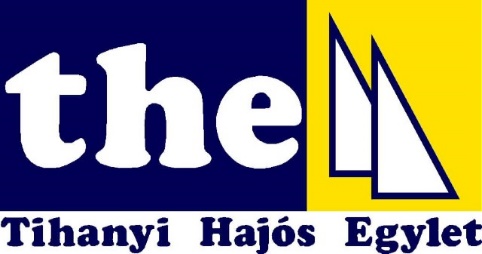 VersenyutasításOptimist CsapatbajnokságVerseny időpontja: 2018 Augusztus 15-17.
Helyszín: Tihanyi Hajós Egylet, Kenderföld utca 19, Tihany, 8237Felelős rendező: Rutai AndreaSzabályokA versenyt „A Vitorlázás Versenyszabályai 2017-2020”-ban meghatározott szabályok szerint rendezik, beleértve a „D” függeléket, a Csapatverseny Szabályait. A futamokat döntőbírókkal rendezik a D2 szabály alapján.  Amennyiben ellentmondás van a versenykiírás és a versenyutasítás között, úgy a versenyutasítás az irányadó. Ez megváltoztatja a 63.7 szabályt. A 17. szabály törölve. A D2.4(a) szabályában a „zöld-fehér”  zöld is lehet, a D2.4(c) szabályban a „fekete-fehér” feketére változik. CsapatokMinden csapat 4-5 hajóból áll, 5 hajó esetén lehet egy csere. A csapatokon belül korlátlan számú cserelehetőség van, amit nem kell jelezni. A csapatok 4-4 hajóval versenyeznek egymás ellen. Minden csapat hajónként 3 matricát fog kapni, amelyeket a hajó két oldalára az árboc vonala elé és a hajó tükrére kell felhelyezni. VersenyprogramAugusztus 17-én az utolsó lehetséges figyelmeztető jelzés időpontja 17:00. A napi futamok után a döntőbírókkal értékelés a napi döntésekkel kapcsolatban. Versenyzőknek szóló közleményeket a THE földszintjén található hirdetőtáblán függesztik ki. Parti jelzéseket a THE emeletén található árbocon tűzik ki. Amikor az AP lobogót a parton tűzik ki, a Versenyjelzések AP pontjában az 1 perc nem kevesebb, mint 20 percre módosul. Versenyutasítás módosításaiA versenyutasítás a nevezéskor lesz elérhető a versenyirodán és a hirdetőtáblán. A verseny formátuma és a futamok száma a nevezettek számától és az időjárás előrejelzéstől függően kerül eldöntésre a reggeli kormányosi értekezletig. A tervezett formátum egy- vagy két körmérkőzést és egy vagy két kieséses szakaszt tartalmaz. A rendezőség egy következő versenyszakasz javára befejezheti a körmérkőzést.  Versenypálya A pálya helyszíne a THE kikötő előtt lesz közel a parthoz a szélviszonyoktól függően. A tervezett pálya egy fordított S alakú pálya, ahogy az alábbi ábrán látszik: 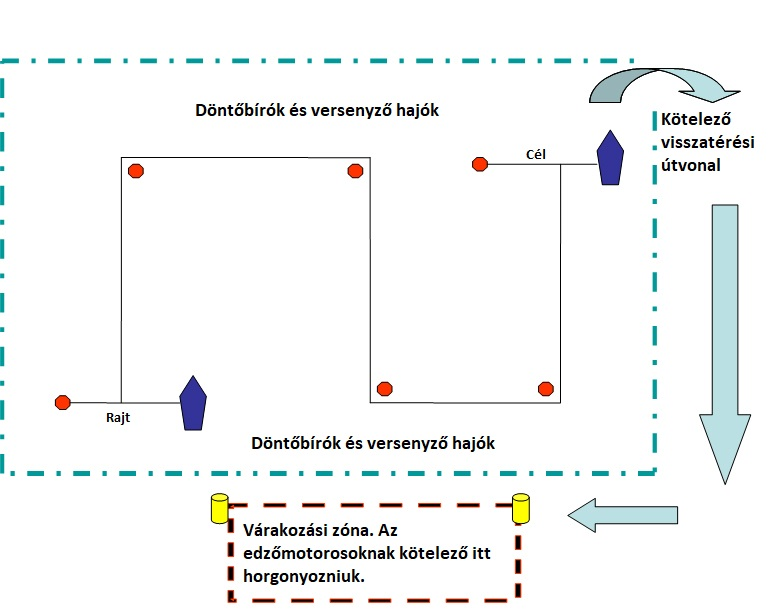 A versenyen más pálya is használható, amely a hirdetőtáblán kerül közlésre. A pályajelek felfújt műanyag henger vagy gömb alakú színes bóják. A futam hosszát a rendezőség 10-15 percesre tervezi. Ettől eltérés nem lehet orvoslat alapja. Pályarövidítés és pályamódosítás nem lehetséges, ez módosítja a 32. és a 33. szabályt. Versenyzők tájékoztatásaParton a versenyzőket a hirdetőtáblán, valamint a kormányosi értekezleteken tájékoztatják. Vízen a csapatvezetőkön keresztül tájékoztatják a csapatokat. RajtA hajók figyelmeztetése céljából egy rövidesen kezdődő rajteljárás esetén legalább öt perccel a figyelmeztető jelzés előtt kitűzésre kerül a rajtvonalon a narancsszínű lobogó egy hangjellel. RajteljárásA következő futam figyelmeztető jelzése a rajtjelzés után legalább 1 perccel. Az osztálylobogó az elsőnek rajtoló csoportnak az „1”-es kódlobogó, a másodiknak a „2”-es kódlobogó, míg a harmadiknak a „3”-as kódlobogó.Visszahívás: csak egyéni visszahívást alkalmaz a rendezőség az RRS 29.1 szerint, a versenyvezetőség „X” lobogót tűz ki, maximum 2 percig a rajtjelzés után. Ez megváltoztatja az RRS 29.1 pontját. A rajtjelzést követő 2 perc eltelte után rajtoló vitorlás „el nem rajtolt hajóként” DNS kerül értékelésre. Óvások Minden hajónak rendelkeznie kell saját óvó zászlóval, amelynek színe piros és mérete legalább 15x15cm. A zászlót óvás esetén egyértelműen a magasba kell tartani, hogy azt a döntőbírók jól láthassák. ÉrtékelésA verseny a „D” függelék szerint lesz értékelve.  RádiókapcsolatVészhelyzetet kivéve egy hajó sem adhat le vagy vehet olyan rádióadást, amely nem érhető el minden hajó számára. Ez a megkötés a mobiltelefonokra is érvényes. Média jogokA versenyen való részvétellel a résztvevők automatikusan hozzájárulnak ahhoz, hogy a rendezőség vagy a verseny támogatói bármilyen kép és/vagy hanganyagot rögzítsenek a verseny ideje alatt és azt bármilyen célra felhasználhatják és bemutathatják. Ide tartoznak a drónnal készített felvételek is. Bármilyen drónnal kapcsolatos esemény nem képezheti orvoslat alapját. DíjakA verseny győztese elnyeri az Optimist csapatbajnok vándorkupát. A verseny első három helyezettjei éremdíjazásban részesülnek.Felelősség kizárásaA versenyzők kizárólag saját felelősségükre vesznek részt a versenyen. Lásd a 4. szabályt, Döntés a versenyen való részvételről. A versenyt rendező szervezet semmiféle felelősséget nem vállal anyagi károkért, személyi sérülésekért vagy halálesetért, ami a versenyhez kapcsolódóan, azt megelőzően, annak során, vagy azt követően következik be. BiztosításMinden részvevő hajónak rendelkeznie kell érvényes felelősségbiztosítással, amely esetenként legalább 5.000.000 Ft összegig, vagy ennek megfelelő értékig biztosítson fedezetet. További információkTovábbi információkért kérjük, vegye fel a kapcsolatot a rendezőséggel: mbeliczay@gmail.com .  Jó szelet!DátumidőAugusztus 157:30-8:309:00Amint lehetségesRegisztrációKormányosi értekezlet1. futam figyelmeztető jelzésének tervezett időpontja, további futamok ráindítássalAugusztus 169:00 Kormányosi értekezlet, majd futamokAugusztus 179:00Amint lehetségesKormányosi értekezlet, majd futamokDíjkiosztó3 percfigyelmeztető jelzésosztálylobogó fel1 hang2 percelőkészítő jelzés„P” lobogó fel1 hang1 percegyperces jelzés„P” lobogó lesíp0 percrajtosztálylobogó le1 hang